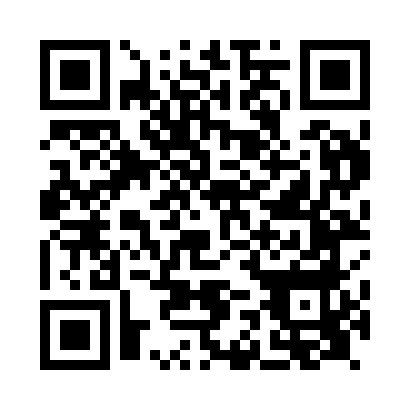 Prayer times for Rankinston, South Lanarkshire, UKMon 1 Jul 2024 - Wed 31 Jul 2024High Latitude Method: Angle Based RulePrayer Calculation Method: Islamic Society of North AmericaAsar Calculation Method: HanafiPrayer times provided by https://www.salahtimes.comDateDayFajrSunriseDhuhrAsrMaghribIsha1Mon3:014:411:227:0710:0211:422Tue3:024:421:227:0710:0211:423Wed3:024:431:227:0710:0111:414Thu3:034:441:227:0710:0011:415Fri3:044:451:237:0710:0011:416Sat3:044:461:237:069:5911:417Sun3:054:471:237:069:5811:408Mon3:054:481:237:069:5711:409Tue3:064:491:237:059:5611:4010Wed3:074:511:237:059:5511:3911Thu3:084:521:237:049:5411:3912Fri3:084:531:247:049:5311:3813Sat3:094:551:247:039:5211:3814Sun3:104:561:247:039:5111:3715Mon3:104:571:247:029:5011:3716Tue3:114:591:247:019:4811:3617Wed3:125:001:247:019:4711:3518Thu3:135:021:247:009:4611:3519Fri3:145:031:246:599:4411:3420Sat3:145:051:246:599:4311:3321Sun3:155:071:246:589:4111:3222Mon3:165:081:246:579:3911:3223Tue3:175:101:246:569:3811:3124Wed3:185:121:246:559:3611:3025Thu3:195:131:246:549:3511:2926Fri3:195:151:246:539:3311:2827Sat3:205:171:246:529:3111:2728Sun3:215:191:246:519:2911:2729Mon3:225:201:246:509:2711:2630Tue3:235:221:246:499:2511:2531Wed3:245:241:246:489:2411:24